Единый государственный экзамен по ХИМИИ Инструкция  по выполнению работы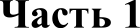 Экзаменационная работа состоит из двух частей, включающих в себя35 заданий. Часть 1 содержит 29 заданий с кратким ответом, часть 2 содержит 6 заданий с развёрнутым ответом.На  выполнение  экзаменационной  работы  по  химии  отводится 3,5часа  (210 минут).Ответом к заданиям части 1 является последовательность цифр или число. Ответ запишите по приведённым ниже образцам в поле ответа в тексте	работы,	а	затем	перенесите	в	бланк	ответов	№	1. Последовательность цифр в заданиях 1—26 запишите без пробелов, запятых И ДЈЭНИX ДОПOЛHИTeЛЬHЫX СИМВOПOB.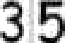 t2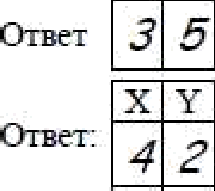 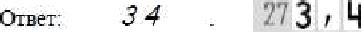 Ответы к заданиям 30—35 включают в себя подробное описание всего хода выполнения задания. В бланке ответов № 2 укажите номер задания и запишите его полное решение.Все	бланки	EFЭ	заполняются	яркими	чёрными	чернилами.Допускается использование гелевой, капиллярной или перьевой ручек.При выполнении заданий можно пользоваться черновиком. Записи в черновике не учитываются при оценивании работы.При выполнении работы используйте Периодическую систему химических элементов Д.И. Менделеева; таблицу растворимости солей, кислот и оснований в воде, электрохимический ряд напряжений металлов. Эти сопроводительные материалы прилагаются к тексту работы.Для вычислений используйте непрограммируемый калькулятор. Баллы,  полученные  Вами  за  выполненные  задания, суммируются.Постарайтесь выполнить как можно больше заданий и набрать наибольшее количество баллов.Желаем успеха.!Определите, атомы каких из указанных в ряду элементов в возбужденном состоянии  имеют  электронную   формулу   внешнего  энергетического   уровня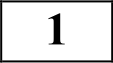 lO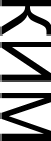 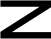 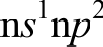 Запишите в поле ответа номера выбранных элементов.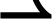 Ответ: 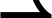 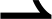 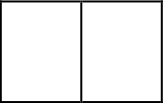 Из указанных в ряду химических элементов выберите три элемента, которые в Периодической  системе  химических  элементов  Д.И.  Менделеева  находятся в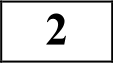 одном периоде. Расположите выбранные элементы в порядке уменьшения электроотрицательности.Запишите	в	поле	ответа	номера	выбранных	элементов	в	нужной последовательности.							‘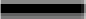 Ответ: 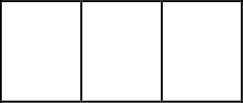 Из числа указанных в ряду элементов выберите два элемента, которые проявляют в оксидах степень окисления как +2, так и +3.Запишите в поле ответа номера выбранных элементов. Ответ: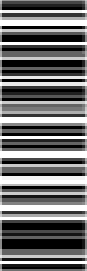 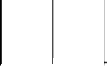 4Из		предложенного  перечня выберите  два соединения,  в которых присутствует ионная связь.бИз	предложенногомедь.перечня  выберите  два  вещества,  с  которыми  не реагирvетхлороводородхлорид натрияоксид cepы(IV)аммиакоксид натрияЗапишите в поле ответа номера выбранных веществ.Ответ: 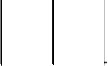 Остановите соответствие между формулой вещества и классом/группой, к которому(-ой) это вещество принадлежит: к каждой позиции, обозначенной буквой, подберите соответствующую позицию из  второго  столбца, обозначенную  цифрой.серная кислота (разб.)азотная кислота (конц.)соляная кислотаоксид меди(ІІ)азотная кислота (разб.)Запишите в поле ответа номера выбранных веществ. Ответ: 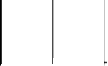 7B		пробирку с раствором щёлочи (вещество Х) добавили раствор вещества У. Врезультате произошла реакция, которую описывает сокращённое ионное уравнение ОН + Н" — НЛО. Из предложенного перечня выберите вещества Х и У, которые могут вступать в описанную реакцию.ФОРМУЛА ВЕЩЕСТВА А)  HCIOБ) NaHCO В)  Си(ОН)КЛАСС/ГРУПНАоснованиякислотыкомплексные солисредние соликислые солиосновные солисульфид калияугольная кислотасерная кислотагидроксид бариягидроксид натрияЗапишите в таблицу номера выбранных веществ под  соответствующими буквами.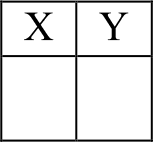 Ответ: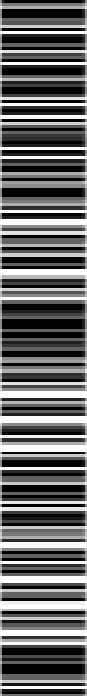 Запишите в таблицу выбранные цифры под соответствующими буквами.Ответ:8Установите соответствие между формулой вещества и реагентами, с каждым из которых это вещество может взаимодействовать: к каждой позиции, обозначенной буквой, подберите соответствующую позицию, обозначенную цифрой.Задана следующая схема превращений веществ:CuO	Cu	У	CuO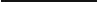 Определите, какие из указанных веществ являются веществами Х и У.ФОРМУЛА ВЕЩЕСТВА А)  N    H2›   2, Li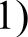 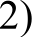 PEAFEHTЫHClНСи(NO )CuClNaOHЗапишите в таблицу номера выбранных веществ под  соответствующими буквами.Запишите в таблицу выбранные цифры под соответствующими буквами. Ответ:9Установите соответствие между реагирующими веществами и продуктами,  которые образуются при взаимодействии этих веществ: к каждой позиции, обозначенной    буквой,    подберите    соответствующую    позицию,   обозначеннуюХ	УОтвет: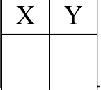 Установите соответствие между молекулярной формулой соединения и классом (группой), к которому(-ой) оно принадлежит: к каждой позиции, обозначенной буквой, подберите соответствующую позицию из второго  столбца, обозначенную цифрой.цифрой.РЕАFИРУЮЩИЕ ВЕЩЕСТВАА)   FeCl  • ClzПРОДУКТЫ РЕАКЦИИ1)    FeCl, и НФОРМУЛА СОЕДИНЕННЯА)    С НбБ)    C, H6В)	С 3Н 6   2фенолыальдегидыспиртыалканыКЛАСС (FPYППA)Б)   Fe и Cl В)   Fe и HClГ)   FeCl   и СиFeCl2 и H2FeClFeClCuCl  и FeFeCl2 и CuCl2аминокислотысложные эфиры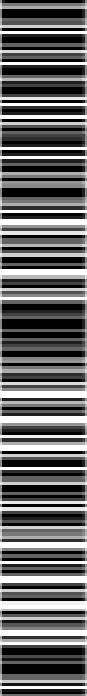 Запишите в таблицу выбранные цифры под соответствующими буквами.Запишите в таблицу выбранные цифры под соответствующими буквами.Ответ:Ответ:Из предложенного перечня выберите два вещества, для которых бутен-1 является структурным изомером.бутин-1бутадиен-1,3циклобутанпентен-12-метилпропенЗапишите в поле ответа номера выбранных веществОтвет: 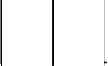 Из предложенного перечня выберите два вещества, которые не образvются при хлорировании метана на свету.хлорметантетрахлорметанводородэтанальхлороводородИз предложенного перечня выберите два вещества, которые реагируют как с глюкозой, так и с сахарозой.гидроксид меди(ІІ)кислород	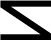 аммиачный раствор оксида серебра(I)водаэтанЗапишите в поле ответа номера выбранных веществ.Ответ: 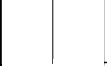 Установите соответствие между названием вещества и продуктом, преимущественно образующимся при его взаимодействии с избытком бромоводорода: к каждой позиции, обозначенной буквой, подберите соответствующую позицию, обозначенную цифрой.НАЗВАНИЕ ВЕЩЕСТВА	ПРОДУКТ ВЗАНМОДЕЙСТВИЯА)	пропилен	1)	2-бромпропан Б)	циклопропанЗапишите в поле ответа номера выбранных веществ.Ответ: 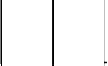 Из предложенного перечня выберите два вещества, которые не могут образоваться	при   нагревании	пропанола-1	с    концентрированной   серной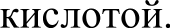 пропинпропенВ)	бутен-2Г)	бутин-11-бромпропан1,2-дибромпропан2-бромбутан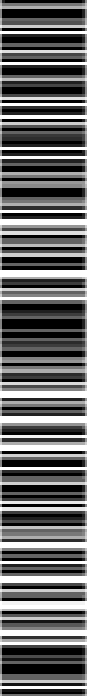 2,2-дибромбутан1,1-дибромбутанпропилсульфатдипропиловый эфирпропанЗапишите в поле ответа номера выбранных веществ.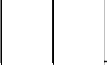 Ответ:Запишите в таблицу выбранные цифры под соответствующими буквами.Ответ: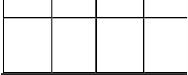 Остановите соответствие между реагирующими веществами и органическим веществом, которое является продуктом реакции: к каждой позиции, обозначенной буквой, подберите соответствующую позицию, обозначенную цифрой.РЕАFИРУЮЩИЕ ВЕЩЕСТВА	ПРОДУКТ РЕАКЦИИА)    CHjCOOH и CHjOH (при нагревании в     1)   метилацетатприсутствии конц. серной кислоты)		2)   этилформиат CH COOH и С H,OH (при нагреваниИ	Д )  метилформиат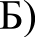 Из предложенного перечня выберите два типа реакции, которым соответствует взаимодействие цинка с раствором сульфата меди(ІІ).обменаокислительно-восстановительнаякаталитическаязамещенияобратимаяЗапишите в поле ответа номера выбранных типов реакции.в присутствии конц. серной кислоты)     СОН ОН (при нагревании в присутствии конц. серной кислоты)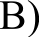       HCOOH и C2H,OH (при нагревании в присутствии конц. серной кислоты)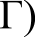 этиловый эфир уксусной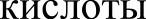 дипропиловый эфирметилэтиловый эфирОтвет: 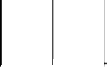   Из предложенного перечня выберите два внешних воздействия, которые приведут к уменьшению  скорости химической реакции  между алюминием  и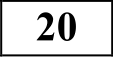 раствором гидроксида калия.Запишите в таблицу выбранные цифры под соответствующими буквами.Ответ: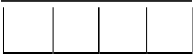 Задана следующая схема превращений веществ: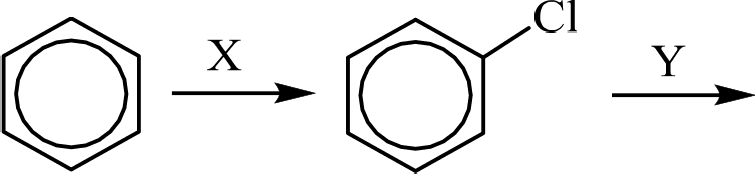 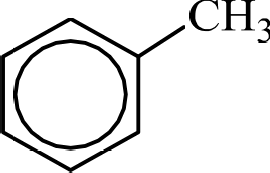 Определите, какие из указанных веществ являются веществами Х и У.HClNaClClCH ClCH ОНЗапишите в таблицу номера выбранных веществ под соответствующими буквами.уменьшение концентрации гидроксида калияувеличение  давленияуменьшение  давленияуменьшение  температурыувеличение концентрации тетрагидроксоалюмината калия Запишите в поле ответа номера выбранных внешних воздействий. Ответ: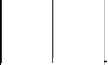 Ответ:	Х	У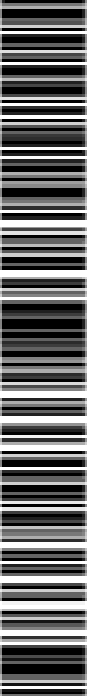 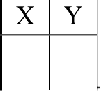 2Установите соответствие между схемой реакции и изменением степени окисления восстановителя в ней: к каждой позиции, обозначенной буквой, подберите соответствующую позицию, обозначенную цифрой.2Установите соответствие между формулой соли и средой её водного раствора: к каждой позиции, обозначенной буквой, подберите соответствующую позицию, обозначенную цифрой.CXEMA РЕАКЦИИ	ИЗМЕНЕНИЕ СТЕПЕНИОКИСЛЕНИЯ ВОССТАНОВИТЕЛЯФОРМУЛА СОЛИ А)   Zn(NO )Б)    Na SСРЕДА PACTBOPAщелочнаякислаяА)   KNO   --—г KN   2 +  2Б)   KNO, + Р —--г KNO  + РИО,1)   N” --—г N"'2)   N” --—г N"’В)   К SiOF)   NaClO4нейтральнаяВ)	KN	2 +  H 2   2 --—г KN	3 +   H 23)   N" --—г N"’4) O—' —--• О05)	0	р  56)	О— 1	2Запишите в таблицу выбранные цифры под соответствующими буквами. Ответ:2Установите соответствие между способом воздействия на равновесную системуЗапишите в таблицу выбранные цифры под соответствующими буквами.Ответ:СН 4(г) +  2H 2O  )	2 )    +    4H  (г)  Q›и смещением химического равновесия в результате этого воздействия: к каждой позиции, обозначенной буквой, подберите соответствующую позицию, обозначенную цифрой.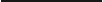 2Установите соответствие между формулой соли и продуктом, образующимся на инертном аноде при электролизе её водного раствора: к каждой позиции, обозначенной буквой, подберите соответствующую позицию, обозначенную цифрой.ВОЗДЕЙСТВИЕ НА СИСТЕМУА)  введение катализатора	1) Б)   понижение температуры	2)СМЕЩЕНИЕ ХИМИЧЕСКОГО РАВНОВЕСИЯв сторону прямой реакции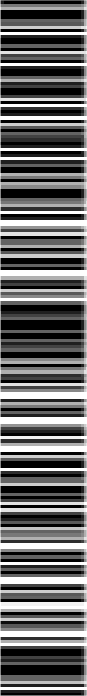 в сторону обратной реакцииФОРМУЛА СОЛИПРОДУКТ НА АНОДЕВ)  уменьшение	3) концентрации водородаГ)   повышение температурыпрактически не смещаетсяЗапишите в таблицу выбранные цифры под соответствующими буквами. Ответ:Запишите в таблицу выбранные цифры под соответствующими буквами. Ответ:2Установите соответствие между двумя веществами и признаком реакции, протекающей между ними: к каждой позиции, обозначенной буквой, подберите соответствующую позицию, обозначенную цифрой.ВЕЩЕСТВА	ПРИЗНАК РЕАКЦИИА)   стеарат натрия и CaCl2(p- p)	1)   выделение бесцветного газа Б)   этаналь и КМп  4‹н')	2)    обесцвечивание раствораЗапишите в таблицу выбранные цифры под соответствующими буквами.Ответ:237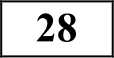 Смешали 120 г раствора с массовой долей нитрата натрия 25% и 80 г раствора этой же соли с массовой долей 50%. Вычислите массовую долю соли (в процентах) в полученном растворе.Ответ: 	% (Запишите число с точностью до целых.)Какой объём (н.у.) оксида углерода(ІV) (в литрах) образуется при окислении 2 л (н.у.) оксида углерода(ІІ) кислородом воздуха?Ответ: 	л (Запишите число с точностью до целых.)2	Остановите соответствие между названием лабораторного обо применением:	к	каждой	позиции,	обозначенной	буквои, соответствующую позицию, обозначенную цифрой.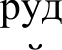 ЛАБОРАТОРНОЕ	ПРИМЕНЕНИЕ ОБОРУДОВАНИЕования и егоподберите239Вычислите массу осадка (в граммах), образовавшегося при смешивании раствора, содержащего 34 г нитрата серебра, и избытка раствора хлорида натрия.Ответ: 	г (Запишите число с точностью до десятых.)А)   фарфоровая чашкаБ) металлический шпатель В)   ступка с пестикомдля взятия небольших порций сыпучих веществдля измельчения твёрдых веществ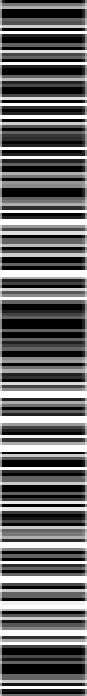 для упаривания растворовдля измерения объема жидкостидля перемешивания жидкостейЗапишите в таблицу выбранные цифры под соответствующими буквами. Ответ:Единый государственный экзамен, 2018 г.Тренировочный вариант №6 от 20.11.2017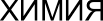 8 / 14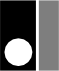 Часть 2Из предложенного перечня веществ выберите вещества, между которыми может протекать окислительно-восстановительная реакция. В ответе запишите уравнение только одной из возможных окислительно-восстановительных реакций. Составьте электронный баланс, укажите окислитель и восстановитель в этой реакции.Из предложенного перечня веществ выберите вещества, между которыми может протекать реакция ионного обмена. Запишите молекулярное, полное и сокращённое ионное уравнения только одной из возможных реакций.Пероксид водорода прореагировал с оксидом серебра. Выделившийся газ прореагировал при нагревании с сульфидом цинка. Образовавшееся при этом твёрдое вещество добавили к концентрированному раствору гидроксида натрия. Полученную соль выделили и прокалили.Напишите уравнения четырёх описанных реакций.Напишите уравнения реакций, с помощью которых можно осуществить следующие превращения: В 1 л воды растворили 44,8 л (н.у.) хлороводорода. К этому раствору добавили вещество, полученное в результате реакции оксида кальция массой 14 г с избытком углекислого газа. Определите массовую долю веществ  в полученном растворе.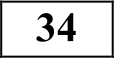 В ответе запишите уравнения реакций, которые указаны в условии задачи, и приведите все необходимые вычисления (указывайте единицы измерения искомых физических величин). При сгорании 2,65 г органического вещества получили 4,48 л углекислого газа (н.у.) и 2,25 г воды.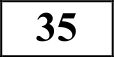 Известно, что при окислении этого вещества сернокислым раствором перманганата калия образуется одноосновная кислота и выделяется углекислый газ.На основании данных условия задания:произведите вычисления, необходимые для установления молекулярной формулы органического вещества и запишите молекулярную формулу исходного органического вещества;составьте структурную формулу этого вещества, которая однозначно отражает порядок связи атомов в его молекуле;напишите уравнение реакции окисления этого вещества сернокислым раствором перманганата калия.глюкоза брожение	X1KMn  4. Н2Ѕ   4. °СНЗСООН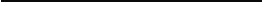 NaOH	 	:= X 2электролизН 2О	Х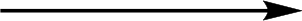 HNO3 (p-p) , to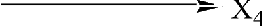 При написании уравнений реакций используйте структурные формулы органических веществ. Для глюкозы допустимо использование молекулярной формулы.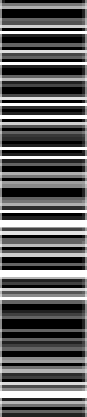 Система оценивания  экзаменационной работы  по химииЧасть 1За правильный ответ на каждое из заданий 1—6, 11—15, 19-21, 26—29ставится 1 балл.Задание считается выполненным верно, если экзаменуемый дал правильный ответ в виде последовательности цифр или числа с заданной степенью точности.Задания 7—10, 16—18, 22—25 считаются выполненными верно, если правильно указана последовательность цифр.За полный правильный ответ в заданиях 7—10, 16—18, 22—25 ставится 2 балла; если допущена одна ошибка — 1 балл; за неверный ответ (более одной ошибки) или его отсутствие — 0 баллов.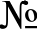 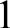 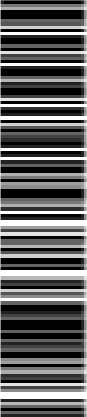 Частъ 2Критерии оценивания  заданий с развёрнутым  ответом  Из предложенного перечня веществ выберите вещества, между которыми может протекать окислительно-восстановительная реакция. В  ответе запишите уравнение только одной из возможных окислительно- восстановительных реакций. Составьте электронный баланс, укажите окислитель и восстановитель в этой реакции.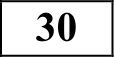 Из предложенного перечня веществ выберите вещества, между которыми может протекать реакция ионного обмена. Запишите молекулярное, полное и сокращённое ионное уравнения только одной из возможных реакций.Пероксид водорода прореагировал с оксидом серебра. Выделившийся газ прореагировал при нагревании с сульфидом цинка. Образовавшееся при этом твёрдое вещество добавили к концентрированному раствору гидроксида натрия. Полученную соль выделили и прокалили.Напишите уравнения реакций, с помощью которых можно осуществить следующие  превращения:глюкоза   брожение	Xi  	•	4. Н2Ѕ    4.  °	 СНЗСООН  NaOH	Напишите уравнения четырёх описанных реакцийэлектролизX2	Н2 О	ХЗ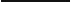 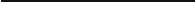 HNO3 (p-p) , to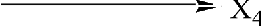 При написании уравнений реакций используйте структурные формулы органических веществ. Для глюкозы допустимо использование молекулярной формулы.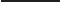 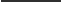 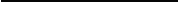 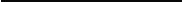 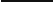 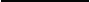 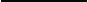 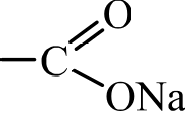 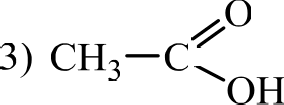 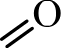 Примечание. Допустимо использование структурных формул разного вида (развёрнутой, сокращённой, скелетной), однозначно отражающих порядок связи атомов и взаимное расположение заместителей и функциональных групп в молекуле органического вещества.   В 1 л воды растворили 44,8 л (н.у.) хлороводорода. К этому  раствору добавили вещество, полученное в результате реакции оксида кальция  массой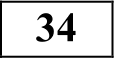 14 г с избытком углекислого газа. Определите массовую долю веществ в полученном растворе.В ответе запишите уравнения реакций, которые указаны в условии задачи, и приведите все необходимые вычисления (указывайте единицы измерения искомых физических величин).Примечание. В случае, когда в ответе содержится ошибка в вычислениях в одном из трёх элементов (втором, третьем или четвёртом), которая привела к неверному ответу, оценка за выполнение задания снижается только на 1 балл.   При сгорании 2,65 г органического вещества получили 4,48 л углекислого газа (н.у.) и 2,25 г воды.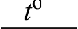 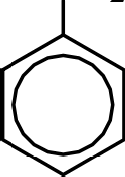 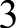 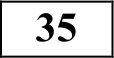 Известно, что при окислении этого вещества сернокислым раствором перманганата калия образуется одноосновная кислота и выделяется углекислый газ.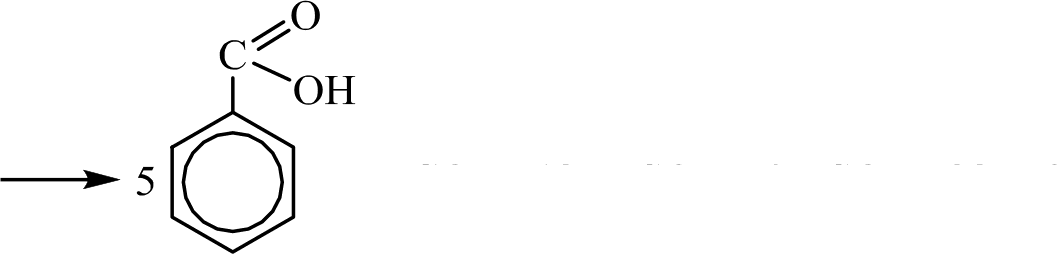 На основании данных условия задания:произведите вычисления, необходимые для установления молекулярной формулы органического вещества и запишите молекулярную формулу исходного органического вещества;составьте   структурную   формулу   этого  вещества,   которая однозначноотражает порядок связи атомов в его молекуле;напишите уравнение реакции окисления этого вещества сернокислым раствором перманганата калия.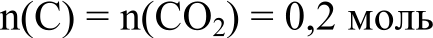 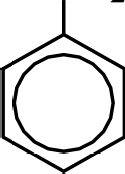 В)бутен-2  и Br2(p-p)3)    образование белого осадкаF)муравьиная кислота и NaOHрастворение осадкавидимые признаки реакцииОТСЩСТВ ЮТСОСТАВИТЕЛЪ ВАРИАНТА:СОСТАВИТЕЛЪ ВАРИАНТА:ФИО:Ермолаев Иван СергеевичПредмет: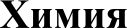 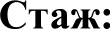 С 2010 годаОбразование:Выпускник  химического факультетаМГУ им. М.В. ЛомоносоваАккаунт BE:https://vk.com/rc1circuitСодержание верного ответа  и указания  по оцениванию(допускаются  иные формулировки ответа, не искажающие его смысла)БаллыВариант ответаОтвет	включает	в	себя	пять	уравнений	реакций,соответствующих схеме превращений:6po жение1)  С6Н 2    6	2 СН 3 —СН 2 —ОН  + 2CO 22)  5 СНЕ—СН2—ОН + 4KMпO   + 6Н2 ЅО       t	4	4    ‘  + 4МпЅО4 + 2KzSO4 + 11HzO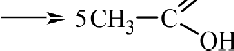 + NaOH	-- СНЗ—С	+ H2O’ONaэлектролиз2 СНз	+ 2H2OСНз — СИ  + 2CO2 + 2NaOH + H2t‘СНз   СНз + HN  з	СНз   СН2   NO2 + Н2ОПравильно записаны 5 уравнений реакций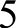 Правильно записаны 4 уравнения реакций4Правильно записаны 3 уравнения реакций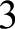 Правильно записаны 2 уравнения реакций2Правильно записано 1 уравнение реакции1Все уравнений реакций записаны неверно0Максимальный балл5ю(НСІ) = 54,75 / 1087 = 0,05, или 5%ю(CaCl,) = 27,75 / 1087 = 0,026, или 2,6%Ответ правильный и полный, содержит следующие элементы:правильно записаны уравнения реакций, соответствующих условию задания;правильно произведены вычисления,  в  которых используются необходимые физические величины, заданные в условии задания;продемонстрирована логически обоснованная взаимосвязь физических величин, на основании которых проводятся расчёты;в соответствии с условием задания определена искомая физическая величина4Правильно записаны три элемента ответа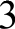 Правильно записаны два элемента ответа2Правильно записан один элемент ответа1Все элементы ответа записаны неверно0Максимальный балл4